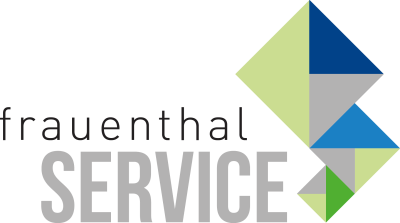 PRESSEINFORMATIONWien, im April 2021 ALVA: Gewährleistung ist bei Frauenthal einfach, sicher & innovativ! 
Jetzt sicherer als im Gesetzesentwurf „Beweislastumkehr in der Gewährleistung“Aktuell befindet sich ein Bundesgesetz in Begutachtung, welches im Wesentlichen die Verbraucherrechte bei der Gewährleistung stärken soll, da die Beweislastumkehrgrenze von 6 auf 12 Monaten verschoben wird. Damit soll erreicht werden, dass Konsumenten erst nach 12 Monaten beweisen müssen, dass der Schaden am Produkt bereits bestand und nicht selbst verursacht wurde. Die Frauenthal Handel Gruppe begrüßt diese Entwicklung und ist ihr zugleich freiwillig um viele Schritte vorausgegangen.Constantin Otto Wollenhaupt, Bereichsleiter Marketing und Markensprecher ALVA: „Wir warten nicht auf eine gesetzliche Pflicht. Im Gegenteil: Auf die Qualität von ALVA konnten sich unsere Kunden immer schon verlassen. Seit 1. April 2021 geben wir unseren Kunden und den Konsumenten die Sicherheit und das Vertrauen in unsere Produkte der Marke ALVA durch das freiwillige Versprechen: 5 Jahre Gewährleistung + Austausch-Kostenübernahme*. Mit ALVA sind Kunden daher maximal sicher - vor und nach dem Kauf!“ *Alle Details zur ALVA 5 Jahre Gewährleistung + Austausch-Kostenübernahme finden Sie auf www.alva-haustechnik.at. Gültig seit 1.4.2021 für die Produkte der Linien AQUA Sanitär, ACTA Installation sowie ALEA Heizung und Klima.www.frauenthal-service.at
Frauenthal Handel Gruppe / SHT / ÖAG / Kontinentale / Elektromaterial.at
Constantin Otto Wollenhaupt, M.A.
Bereichsleiter Marketing & Markensprecher ALVA, Frauenthal Handel Gruppe
M: +43 664 88526420
Constantin.WOLLENHAUPT@fts.atMag. Nina Schön
Marketing, Frauenthal Service AG
T: +43 5 07 80 2281
nina.SCHOEN@fts.at